ООО «ЮрСпектр»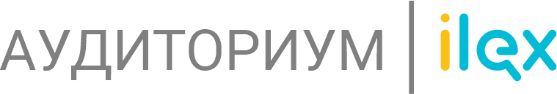 Почтовый адрес: 220079, г. Минск, а/я 220Тел./факс (многоканальный): 308-28-28Р/с BY53POIS30120001127801933005в ЦБУ № 17 ОАО «Паритетбанк»,БИК POISBY2X, УНН 101528828, ОКПО 37521934Новая тема!What-if - анализ и факторный анализ в управлении бюджетом компании1. What-if (что если) анализ в бюджетном управлении.2. Определение ключевых показателей бизнеса (объем, маржинальность, оборачиваемость дебиторской и кредиторской задолженности, запасов, оборачиваемость КЗ; курс к функциональной валюте).3. Построение модели на базе определенных факторов (как ключевые показатели влияют на сопоставимый период/бюджет).4. Ключевые цели для бюджетирования на основании построенной модели.5. Факторный анализ в бюджетном управлении:5.1. Выделение факторов при построении бюджета (объем в натуральных показателях; объем в активной клиентской базе; ценовой фактор; возможные микс факторы);5.2. Построение факторного анализа;5.3. Основные формулы факторного анализа;5.4. Bridge-графики;5.5. Пример презентации факторного анализа на базе системы BI.Лектор: Фридкин Леонид Борисович, экономист, консультант ООО "Бейкер Тилли Бел", член Совета РОО "Белорусская научно-промышленная ассоциация", член правления ОО "Белорусский союз налогоплательщиков", эксперт Ассоциации налогоплательщиков, автор многочисленных статей по бухучету, налогам, аудиту, менеджменту в печатных изданиях и электронных базах данныхБудем рады видеть Вас на нашем мероприятии!Смотрите анонсы мероприятий и другую полезную информацию на страницах ilex.byи в соцсетях:                      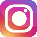 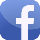 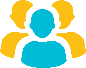 Целевая аудитория: финансовые директора, менеджеры и экономисты коммерческих организаций.27 октября 2021 года14.00 – 17.00Аудиториум ilexУчастие оформляется договором и актом оказанных услуг. Доступна возможность обмена электронными документами за услугу на сервисе podpis.by. 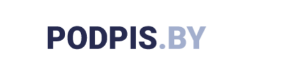 